Фотозвіткомунального закладу“Дошкільний навчальний заклад (ясла-садок) № 401 Харківської міської ради”про проведення районного Фестивалю ранкової зарядки“Рух заради здоров’я”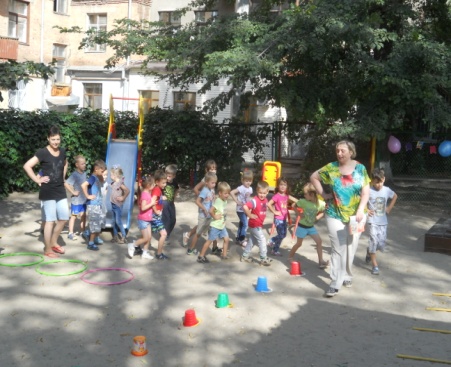 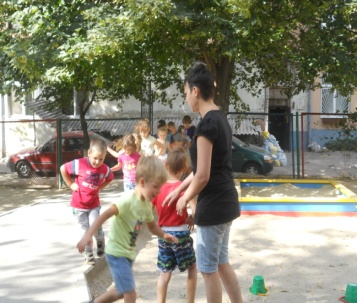 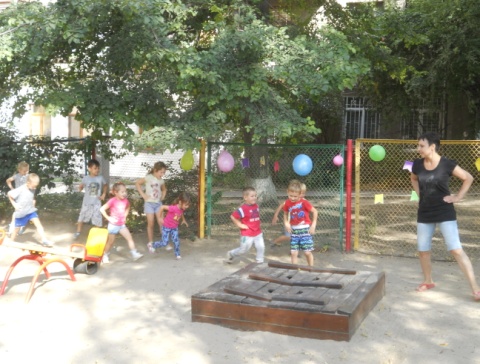 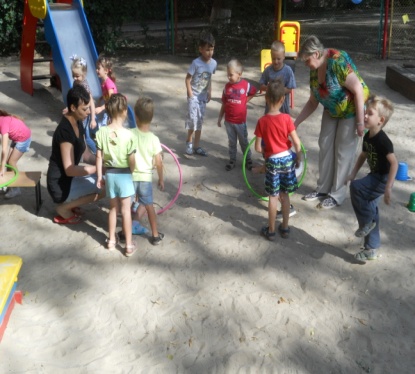 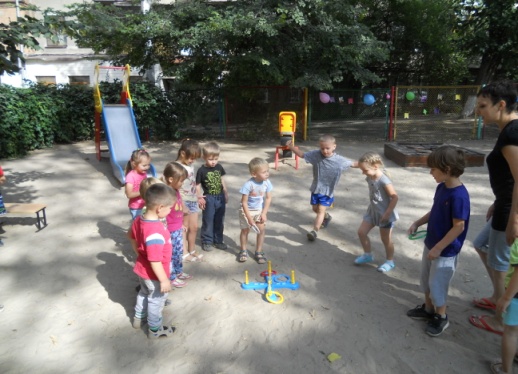 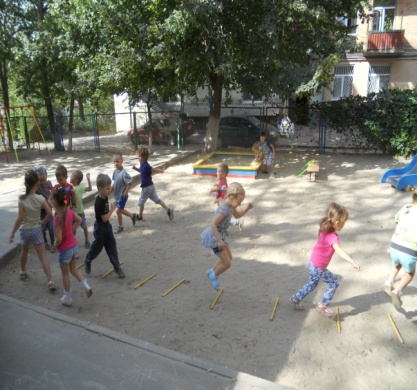 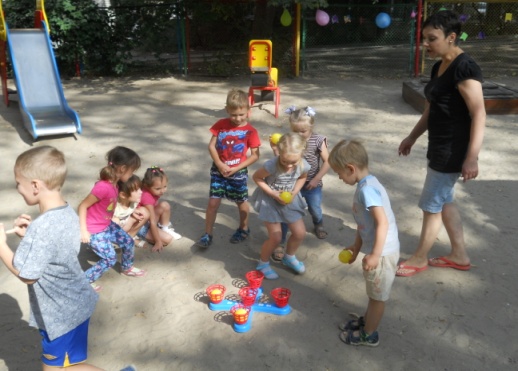 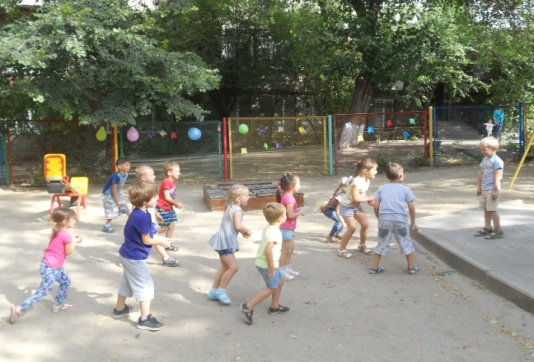 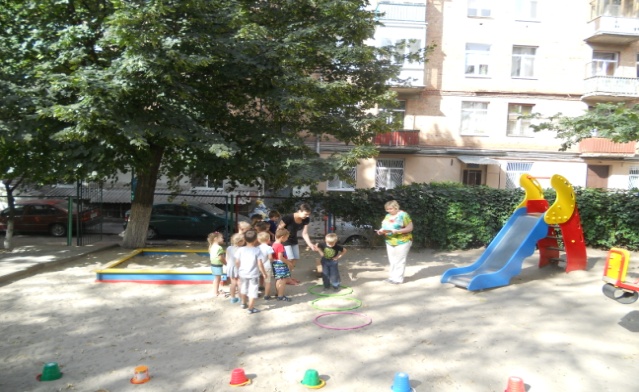 